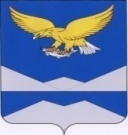 РОССИЙСКАЯ ФЕДЕРАЦИЯИРКУТСКАЯ ОБЛАСТЬКАЗАЧИНСКО-ЛЕНСКИЙ РАЙОНДУМАНЕБЕЛЬСКОГО МУНИЦИПАЛЬНОГО ОБРАЗОВАНИЯЧЕТВЕРТОГО СОЗЫВАР Е Ш Е Н И Еп. Небель	В целях создания условий для развития систем коммунальной инфраструктуры  Небельского сельского поселения, в соответствии с  Федеральным законом от 06.10.2003 г.        № 131-ФЗ «Об общих принципах организации местного самоуправления в Российской Федерации», Федеральным законом от 30.12.2004 г. № 210-ФЗ «Об основах регулирования тарифов организаций коммунального комплекса», постановления Правительства Российской Федерации от 13.02.2006 г. № 8 «Об утверждении Правил определения и предоставления технических условий подключения объектов капитального строительства к  сетям инженерно-технического обеспечения и Правил подключения объекта капитального строительства к сетям инженерно-технического обеспечения», Дума Небельского сельского поселенияРЕШИЛА:Утвердить Программу комплексного развития систем коммунальной инфраструктуры муниципального образования "Небельское сельское поселение" на 2021-2025 годы с перспективой до 2035. Настоящее решение вступает в силу после его подписания и подлежит официальному опубликованию в информационном «Вестнике Небельского муниципального образования» и на официальном сайте администрации Небельского сельского поселения в информационно-телекоммуникационной сети «Интернет» по адресу:  www.adm-neb.ru.Глава Небельского сельского поселения                                                  А.А.Попович28 апреля 2021 года28 апреля 2021 года№ 99Об утверждении "Программы комплексного развития систем коммунальной инфраструктуры муниципального образования "Небельское сельское поселение" на 2021-2025 годы с перспективой до 2035"